ФОРМА ПАСПОРТА СТАРТАП-ПРОЕКТА Приложение №1 к паспорту стартап-проекта “RUDA”PEST анализ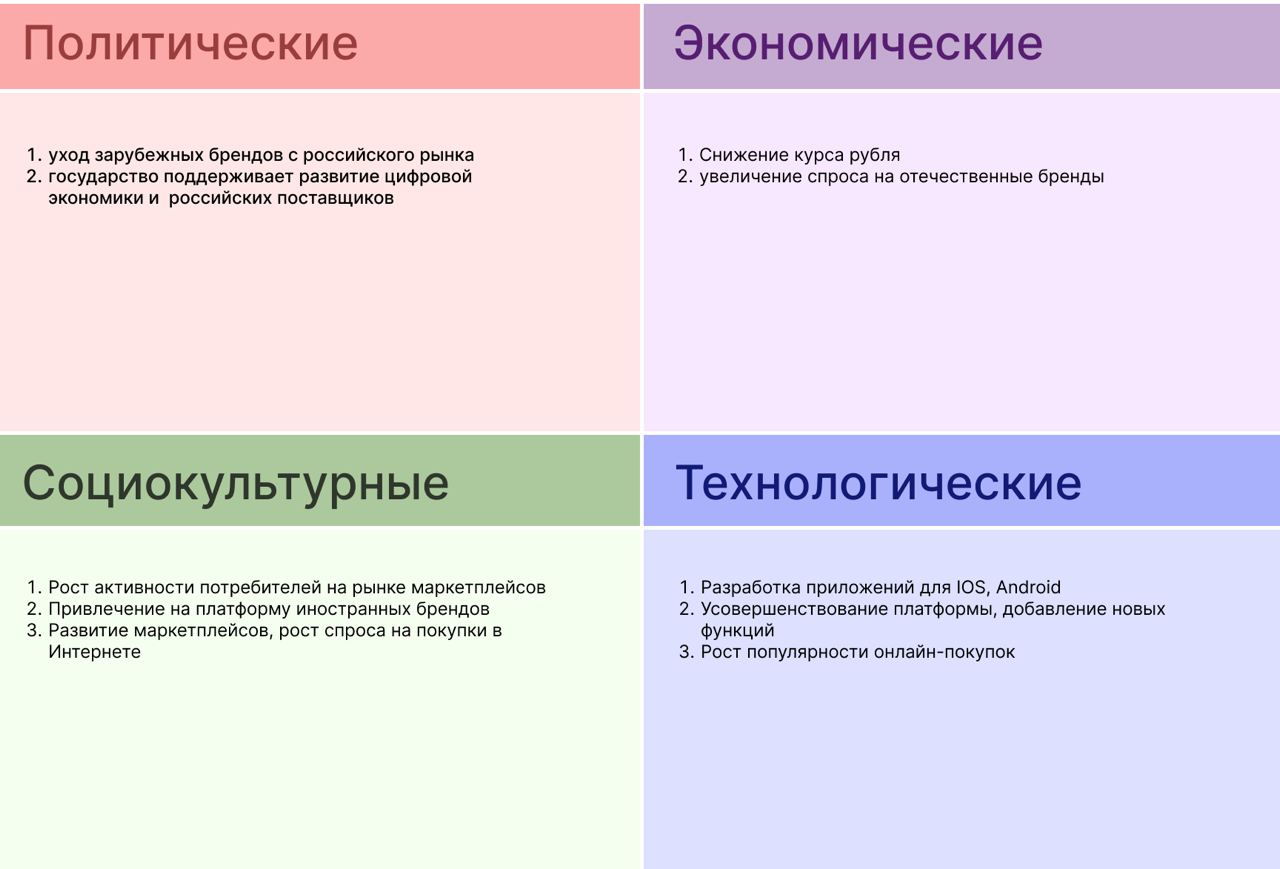 SWOT анализ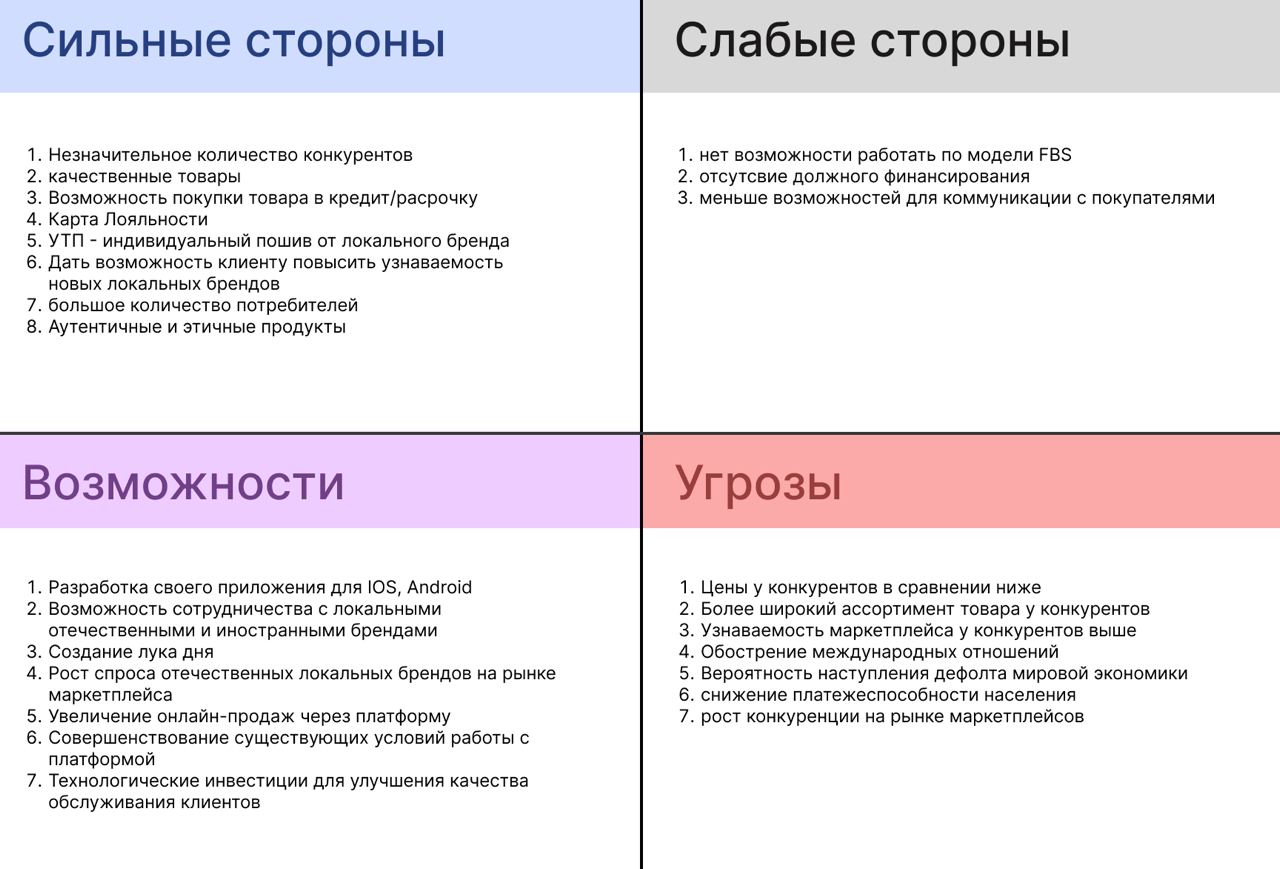 Диаграмма Ганте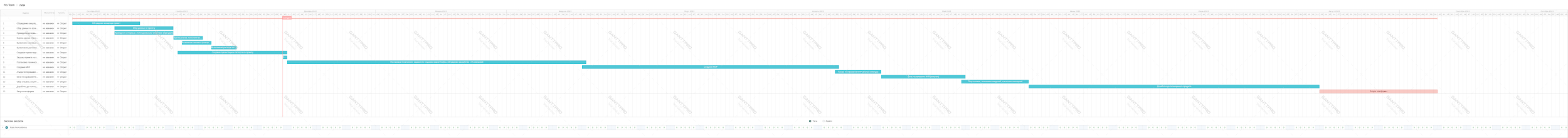 Общая информация о стартап-проектеОбщая информация о стартап-проектеНазвание стартап-проектаRÛDAКоманда стартап-проекта1. Бабина Екатерина2. Новосельцева Рада3. Федченко АннаСсылка на проект в информационной системе Projectshttps://pt.2035.university/project/rudaТехнологическое направлениеWEARNET, TECHNET Описание стартап-проекта(технология/ услуга/продукт) Продукт: маркетплейс для размещения локальных российских брендов со своим производством Проблематика: - уход брендов из России- многие отечественные модные бренды не выходят на маркетплейсы, боясь потеряться среди множества товаров разных категорий (для них всегда было важно контролировать фирменный стиль и качество)- объединение локальных брендов в одном месте- открытие новых дизайнеров для покупателей- помощь локальным маркам выйти на новый уровень, поддержка производителейВ России есть множество крутых брендов с незаслуженно маленькой аудиторией, о которых вы и не догадываетесь. Российские локальные дизайнеры используют качественные ткани и фурнитуру, делают упор на оригинальность модели и качество самого пошива.Многие иностранные марки одежды уже ушли с рынка, наша платформа — это выход из ситуации. Сегодня ушла Zara и Levi’s, завтра уйдет еще какой-то бренд. Мы сможем окунуть вас в локальный fashion, и вы не будете думать день на пролет, где купить оригинальные и качественные вещи.Актуальность стартап-проекта (описание проблемы и решения проблемы)Обусловлена уходом большого количества брендов с российского рынка ввиду санкций. Уход многих брендов дал возможность развития локальным российским производителям, спрос на которые вырос >3 раза.Технологические рискиТехнологические риски:сбой в работе платформы, технологическая неисправностьсрыв сроков разработки платформыэкономическая ситуация в стране (запрет работы платформы)сбой работы систем банкаРиск проекта:увеличение стоимости срыв договоренности с дизайнерами недоверие дизайнеров нашему проекту﻿﻿﻿обострение международных отношенийДругие риски:﻿﻿﻿вероятность наступления дефолта мировой экономикиснижение платежеспособности населениярост конкуренции на рынке маркетплейсов проблемы с качеством продукции при значимом увеличении спроса Потенциальные заказчики XSAI STORE, Mitti underwear, Fligel и др.Бизнес-модель стартап-проекта (как вы планируете зарабатывать посредствам реализации данного проекта) Бизнес-модель: Комиссия с операций. Когда потребитель платит бренду, торговая площадка взимает процент. Главное преимущество данной модели в том, что поставщики не платят ничего, пока не начнут получать клиентов и прибыль от нашей платформы. Для нас это тоже выгодно, так как мы будем получать процент от всех платежей, которые будут проходить через нашу платформу.Обоснование соответствия идеи технологическому направлению (описание основных технологических параметров)Тип маркетплейса: Peer-to-peer — тип, который связывает владельцев продукта с конечным покупателем. ВСТРОЕННЫЕ ФУНКЦИИ НА МАРКЕТПЛЕЙСЕ:◦ Наличие товаров и оформление заказа;◦ Чат внутри приложения;◦ Контроль транзакций;◦ Возможность делать акции, скидки, рекламные предложения;◦ Инструменты статистики и аналитики;◦ Личный кабинет;◦ Дополнительная опция пошив на заказ.Фичи для покупателей:◦ Поисковая система с несколькими фильтрами — по цене, размеру и категории;◦ Корзина;◦ Лист ожиданий;◦ Встроенные платежные системы;◦ Удобная политика возврата.Схема работы DBS: продавец хранит заказы у себя на складе или в магазине, выставляя их на продажу на маркетплейсе. Когда покупатель оформляет на маркетплейсе заказ, продавцу приходит уведомление. 2. Порядок и структура финансирования 2. Порядок и структура финансирования Объем финансового обеспечения7.000.000 рублей Предполагаемые источники финансированияИнвестицииОценка потенциала «рынка» и рентабельности проектаPEST, SWOT анализы представлены в Приложении №1 данного паспорта
Онлайн-спрос на одежду российских производителей вырос вырос на 61%.Количество онлайн-покупок выросло, по итогам 2022 число онлайн-заказов увеличится на 63%, а объем рынка e-commerce в денежном выражении вырастет на 40%Календарный план стартап-проектаИтого: 7 млн руб. Предполагаемая структура уставного капитала компании (в рамках стартап-проекта)Команда стартап- проекта                                 Команда стартап- проекта                                 Команда стартап- проекта                                 Команда стартап- проекта                                 Команда стартап- проекта                                 Ф.И.О.Должность (роль)        Контакты         Выполняемые работы в ПроектеОбразование/ опыт работыБабина Екатерина АлександровнаCFO -   финансовый директор+7 963 976 84 76Отвечает за управление финансовыми потоками, бюджетное планирование и соответствующую отчётность.Неоконченное высшееНовосельцева Рада АлексеевнаCMO - определяет и утверждает маркетинговую стратегию компании.+7 901 461 96 16Запуск новых продуктов, управление продажами предприятия, маркетинговые исследования и коммуникации, управление дистрибуцией, обслуживание клиентов, планирование сервиса и ценообразование.Неоконченное высшееФедченко Анна ВадимовнаCEO – главный исполнительный директор.СТО – технический директор+7 977 666 33 74Отвечает за создание и продвижение продукта с точки зрения организации технологических процессов.Неоконченное высшее